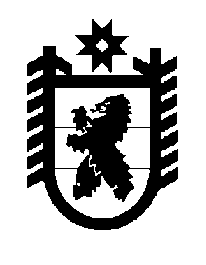 Российская Федерация Республика Карелия    ПРАВИТЕЛЬСТВО РЕСПУБЛИКИ КАРЕЛИЯРАСПОРЯЖЕНИЕот  27 ноября 2017 года № 659р-Пг. Петрозаводск Внести в раздел 1 приложения к распоряжению Правительства Республики Карелия от 28 сентября 2017 года № 521р-П с изменениями, внесенными распоряжением Правительства Республики Карелия 
от 25 октября 2017 года № 584р-П, следующие изменения:пункт 1.1 признать утратившим силу;дополнить пунктами 1.5, 1.6 следующего содержания:
           Глава Республики Карелия                                                              А.О. Парфенчиков«1.5.Строительство дома-интерната для престарелых граждан и инвалидов на территории Костомукшского городского округа (на 200 мест)7830,01.6.Строительство дома-интерната для престарелых граждан и инвалидов в пос. Ладва Прионежского муниципального района (на 100 мест)4170,0».